Vérifier que l'élève a compris, puis décrivez le déroulement du coursConclure avec des critiques toujours constructives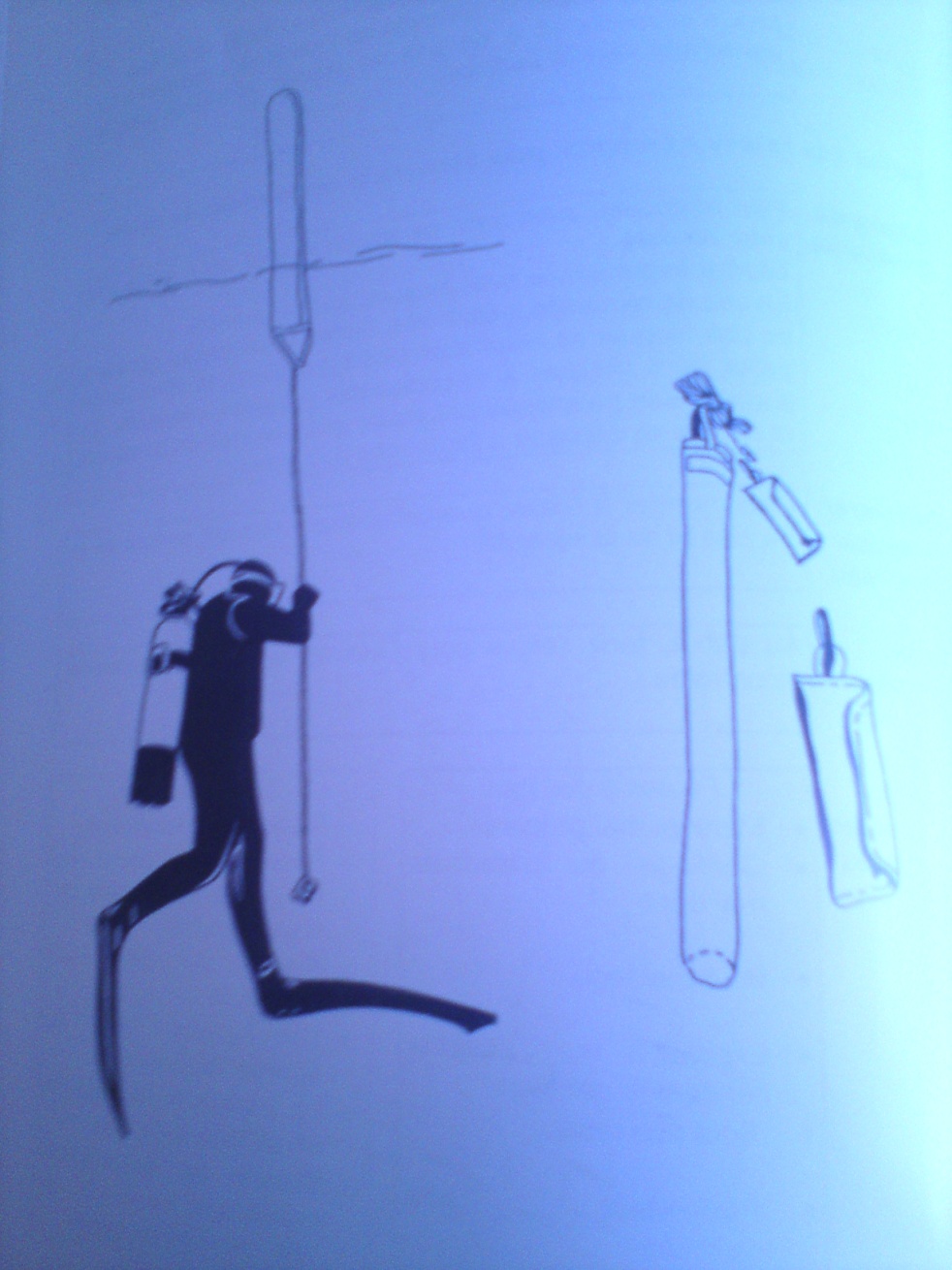 Présenter l'exerciceEn immersion, envoyer en surface une enveloppe tubulaire gonflée d'air pour signaler votre présence à la navigation.Justifier l'exerciceS: Signaler la présence de plongeurs proches de la surface, faciliter la tenue de paliers, alerter la sécurité de surface. Indispensable en dans la cas de plongées sans mouillage fixe, un par palanquée.E: N2-C2: Utilisation du parachute de palierA: Faciliter le repérage en surface et donc de leur récupération, limiter leurs efforts de retour au bateau (cas de plongée en dérive).Vérifier les prérequis Lâcher et reprise d'embout, poumons-ballast, apnée expiratoire, bonne tenue d'un niveau d'immersion.Expliquer l'exercicePrésentation du matérielL'enveloppe; thermosoudée tubulaire d'environ 1m, lestée à l'extrémité ouverteLe bout d'environ 7m pour la tenue des paliers à 6 et 3 mètres de 3mm de   muni d'un petit lest à son extrémité.La pochette de rangement (éventuelle) et sa fixationPréparation du parachutePliage du parachute, en accordéon, ou enroulé depuis l'extrémité fermée.Pliage du bout: en huit sur une main, ou en nœud de chainette. Possibilité de glisser le bout en l'intérieur de l'enveloppe en laissant accessible son extrémité lestéeUtilisation Le plongeur doit effectuer l'opération pendant sa remontée sans arrêt avant le palier prévu.Détacher la pochette (éventuelle), déployer le parachute, dérouler le bout bras tendu pour éviter de l'emmêler ou de l'accrocher à votre équipement, à celui de d'un équipier ou au milieu naturel.A profondeur < longueur du bout, introduire un peu d'air par l'ouverture du parachute pour redresser l'enveloppe, à l'aide du 2nd détendeur (pour éviter une surpression pulmonaire).Puis tout en expirant, ajouter de l'air jusqu'à déclencher la remontée du parachute vers la surface (Mariotte-Archimède)Tendre le bout pour maintenir levée l'enveloppe en surface, mais le laisser libre de s'échapper dans le cas où il serait happé par une hélice. En fin d'utilisation, purger et plier le parachute, puis enrouler soigneusement le bout (toujours pour éviter de s'emmêler)Faire travailler le pliage du parachute et du bout au secBien expliquer que la difficulté de l'exercice consiste à ne pas s'emmêler et à ne pas se laisser entrainer par le parachute vers la surfaceConsignes de sécuritéPlier et déplier, avec soin, parachute et bout, pour éviter tout emmêlement.Gonfler le parachute avec mesure tout en expirant.En cas de remontée incontrôlée, lâcher le parachute, penser à ne pas bloquer sa respiration (voire à expirer), et effectuer un palier de 5 minutes à mi-profondeur + paliers éventuels. En surface, une palanquée doit rester groupée prés du parachute et ne pas se déplacer à l'approche du bateau. Démontrer l'exercice dans l'eau Bien montrer à l'élève que cet exercice requiert surtout de la minutie et de la sérénité.Faire exécuter l'exerciceAu début, tenir l'élève pour l'assister en cas de remontée incontrôlée.Corriger les fautes commisesFautes à corrigerMatériel mal préparéGonflage du parachute mal doséBout mal tenuExpiration absente pendant le gonflageBout non tenduProfondeur non maitriséeConséquences Risque d'emmêlementParachute en berne, ou sur gonflé et risquant de vous entrainerRisque de perte du parachuteEntrainement vers la surface (ADD ou SP)Le parachute se couche en surface et se videRisque de surpression pulmonaire ou d'ADD si non respect d'un palier. Prochaine séanceInitiation à l'orientation